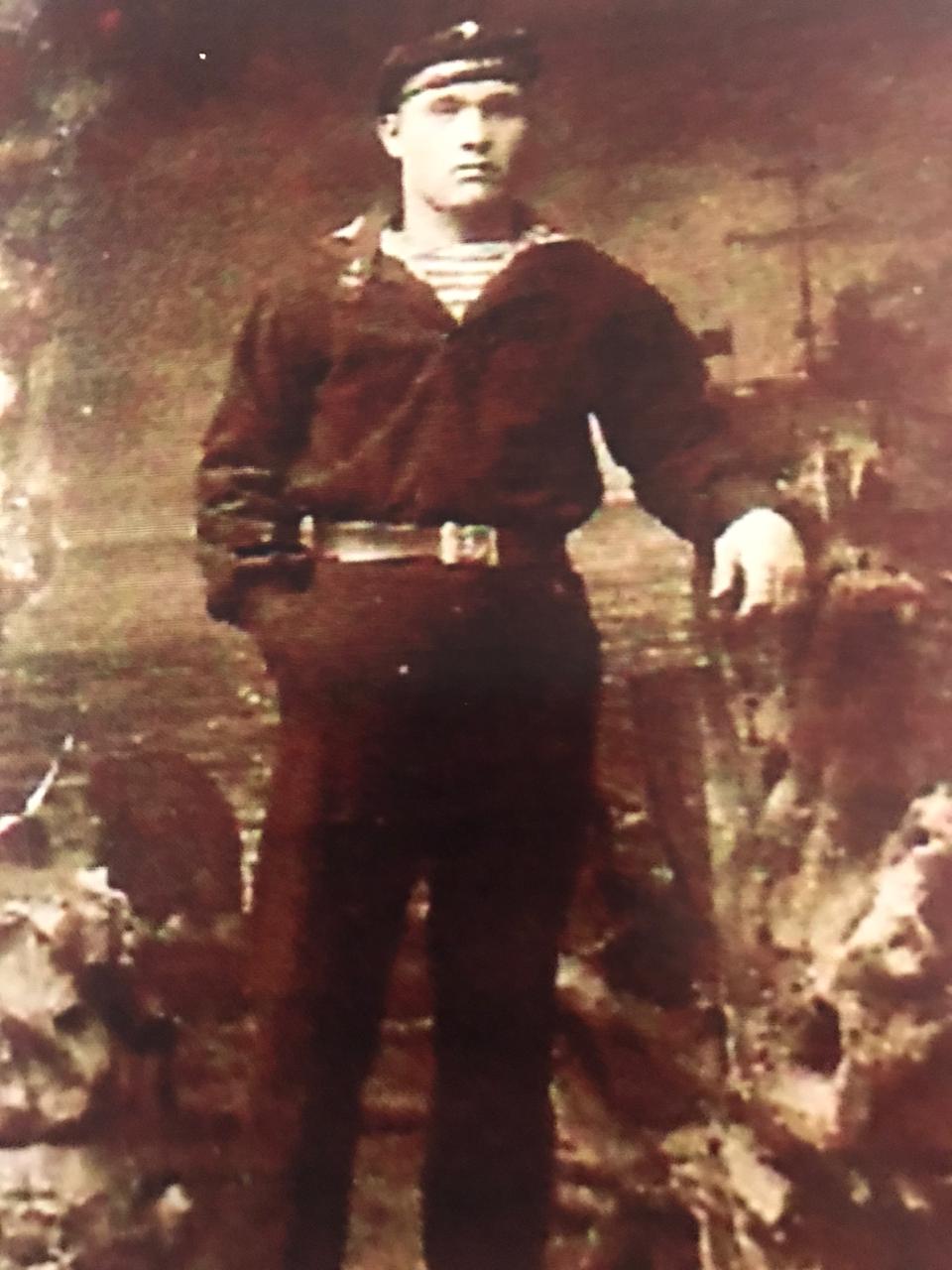 Коваленко Василий Игнатович(1910 – 1945)